Methods of Containment – Walsh 100-101			Alliances				      Arms Race							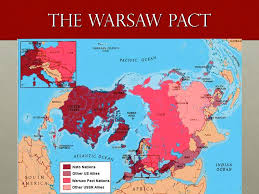 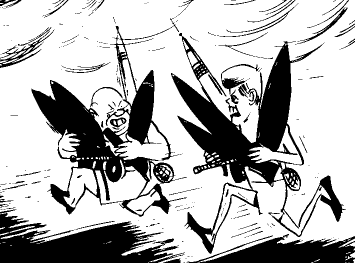 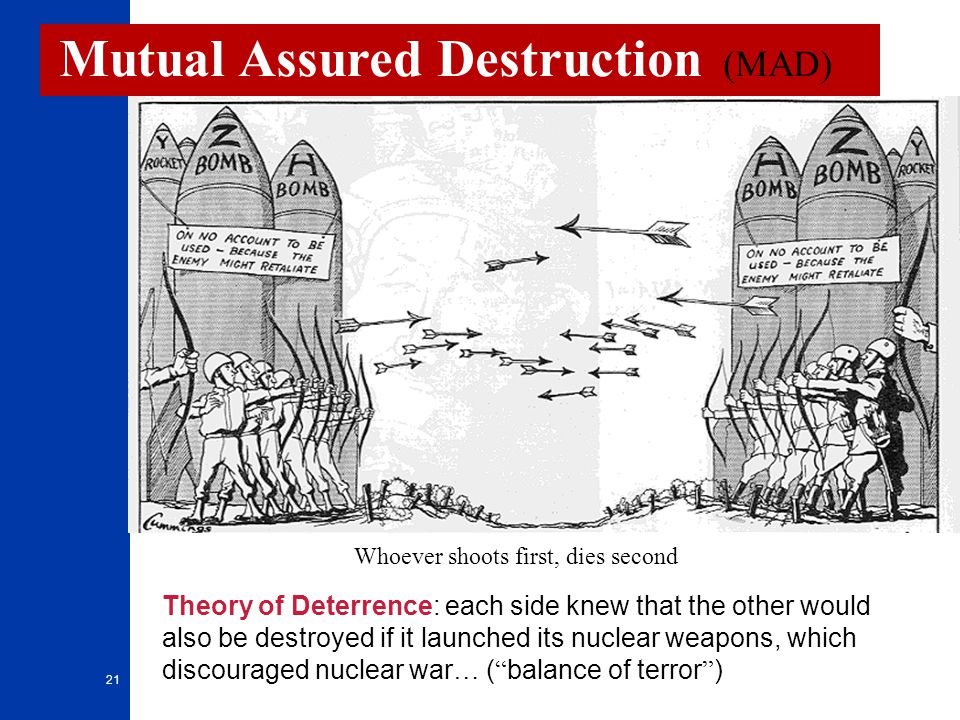 